                                                                 			ROYAUME DE BELGIQUE 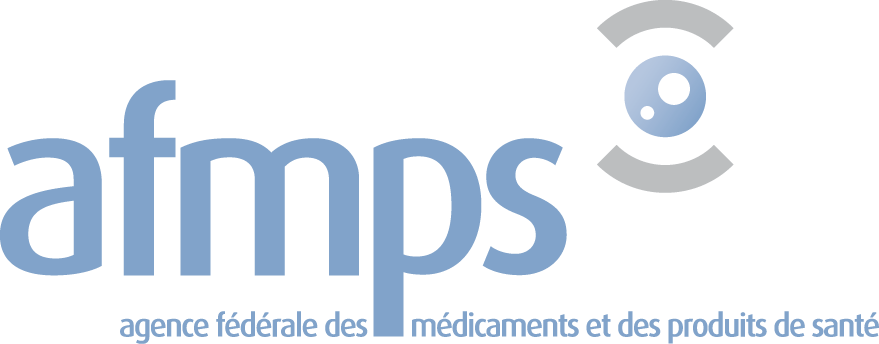 Information du médicament de référence belgeInformation du médicament dans le pays d’origineAUTORISATION D’IMPORTATION PARALLELEAUTORISATION D’IMPORTATION PARALLELEAUTORISATION D’IMPORTATION PARALLELEEn application de l’Arrêté royal du 19 avril 2001 concernant  l’importation parallèle des médicaments, l’administrateur général de l’AFMPS a décidé d’accorder l’ autorisation d’importation parallèle du médicament à :En application de l’Arrêté royal du 19 avril 2001 concernant  l’importation parallèle des médicaments, l’administrateur général de l’AFMPS a décidé d’accorder l’ autorisation d’importation parallèle du médicament à :En application de l’Arrêté royal du 19 avril 2001 concernant  l’importation parallèle des médicaments, l’administrateur général de l’AFMPS a décidé d’accorder l’ autorisation d’importation parallèle du médicament à :En application de l’Arrêté royal du 19 avril 2001 concernant  l’importation parallèle des médicaments, l’administrateur général de l’AFMPS a décidé d’accorder l’ autorisation d’importation parallèle du médicament à :En application de l’Arrêté royal du 19 avril 2001 concernant  l’importation parallèle des médicaments, l’administrateur général de l’AFMPS a décidé d’accorder l’ autorisation d’importation parallèle du médicament à :En application de l’Arrêté royal du 19 avril 2001 concernant  l’importation parallèle des médicaments, l’administrateur général de l’AFMPS a décidé d’accorder l’ autorisation d’importation parallèle du médicament à :En application de l’Arrêté royal du 19 avril 2001 concernant  l’importation parallèle des médicaments, l’administrateur général de l’AFMPS a décidé d’accorder l’ autorisation d’importation parallèle du médicament à :En application de l’Arrêté royal du 19 avril 2001 concernant  l’importation parallèle des médicaments, l’administrateur général de l’AFMPS a décidé d’accorder l’ autorisation d’importation parallèle du médicament à :En application de l’Arrêté royal du 19 avril 2001 concernant  l’importation parallèle des médicaments, l’administrateur général de l’AFMPS a décidé d’accorder l’ autorisation d’importation parallèle du médicament à :sous le numéro :sous le numéro :sous le numéro :La mise sur le marché de ce médicament est subordonnée aux conditions suivantes :Le médicament de référence est: [Nom, dosage, forme pharmaceutique (xxx IS xxx Fx ou BExxxxxx)].Le médicament dans le pays d’origine [état membre] est : [Nom, dosage,  forme pharmaceutique, numéro d'autorisation dans l'état membre].Les textes de notice, tels qu’ils ont été approuvés lors de l’octroi de l’autorisation, sont annexés à cette autorisation.Les textes des notices qui ne sont pas rédigés dans le français, doivent être une traduction correcte et complète des textes en français.La mise sur le marché de ce médicament est subordonnée aux conditions suivantes :Le médicament de référence est: [Nom, dosage, forme pharmaceutique (xxx IS xxx Fx ou BExxxxxx)].Le médicament dans le pays d’origine [état membre] est : [Nom, dosage,  forme pharmaceutique, numéro d'autorisation dans l'état membre].Les textes de notice, tels qu’ils ont été approuvés lors de l’octroi de l’autorisation, sont annexés à cette autorisation.Les textes des notices qui ne sont pas rédigés dans le français, doivent être une traduction correcte et complète des textes en français.La mise sur le marché de ce médicament est subordonnée aux conditions suivantes :Le médicament de référence est: [Nom, dosage, forme pharmaceutique (xxx IS xxx Fx ou BExxxxxx)].Le médicament dans le pays d’origine [état membre] est : [Nom, dosage,  forme pharmaceutique, numéro d'autorisation dans l'état membre].Les textes de notice, tels qu’ils ont été approuvés lors de l’octroi de l’autorisation, sont annexés à cette autorisation.Les textes des notices qui ne sont pas rédigés dans le français, doivent être une traduction correcte et complète des textes en français.La mise sur le marché de ce médicament est subordonnée aux conditions suivantes :Le médicament de référence est: [Nom, dosage, forme pharmaceutique (xxx IS xxx Fx ou BExxxxxx)].Le médicament dans le pays d’origine [état membre] est : [Nom, dosage,  forme pharmaceutique, numéro d'autorisation dans l'état membre].Les textes de notice, tels qu’ils ont été approuvés lors de l’octroi de l’autorisation, sont annexés à cette autorisation.Les textes des notices qui ne sont pas rédigés dans le français, doivent être une traduction correcte et complète des textes en français.La mise sur le marché de ce médicament est subordonnée aux conditions suivantes :Le médicament de référence est: [Nom, dosage, forme pharmaceutique (xxx IS xxx Fx ou BExxxxxx)].Le médicament dans le pays d’origine [état membre] est : [Nom, dosage,  forme pharmaceutique, numéro d'autorisation dans l'état membre].Les textes de notice, tels qu’ils ont été approuvés lors de l’octroi de l’autorisation, sont annexés à cette autorisation.Les textes des notices qui ne sont pas rédigés dans le français, doivent être une traduction correcte et complète des textes en français.La mise sur le marché de ce médicament est subordonnée aux conditions suivantes :Le médicament de référence est: [Nom, dosage, forme pharmaceutique (xxx IS xxx Fx ou BExxxxxx)].Le médicament dans le pays d’origine [état membre] est : [Nom, dosage,  forme pharmaceutique, numéro d'autorisation dans l'état membre].Les textes de notice, tels qu’ils ont été approuvés lors de l’octroi de l’autorisation, sont annexés à cette autorisation.Les textes des notices qui ne sont pas rédigés dans le français, doivent être une traduction correcte et complète des textes en français.La mise sur le marché de ce médicament est subordonnée aux conditions suivantes :Le médicament de référence est: [Nom, dosage, forme pharmaceutique (xxx IS xxx Fx ou BExxxxxx)].Le médicament dans le pays d’origine [état membre] est : [Nom, dosage,  forme pharmaceutique, numéro d'autorisation dans l'état membre].Les textes de notice, tels qu’ils ont été approuvés lors de l’octroi de l’autorisation, sont annexés à cette autorisation.Les textes des notices qui ne sont pas rédigés dans le français, doivent être une traduction correcte et complète des textes en français.La mise sur le marché de ce médicament est subordonnée aux conditions suivantes :Le médicament de référence est: [Nom, dosage, forme pharmaceutique (xxx IS xxx Fx ou BExxxxxx)].Le médicament dans le pays d’origine [état membre] est : [Nom, dosage,  forme pharmaceutique, numéro d'autorisation dans l'état membre].Les textes de notice, tels qu’ils ont été approuvés lors de l’octroi de l’autorisation, sont annexés à cette autorisation.Les textes des notices qui ne sont pas rédigés dans le français, doivent être une traduction correcte et complète des textes en français.La mise sur le marché de ce médicament est subordonnée aux conditions suivantes :Le médicament de référence est: [Nom, dosage, forme pharmaceutique (xxx IS xxx Fx ou BExxxxxx)].Le médicament dans le pays d’origine [état membre] est : [Nom, dosage,  forme pharmaceutique, numéro d'autorisation dans l'état membre].Les textes de notice, tels qu’ils ont été approuvés lors de l’octroi de l’autorisation, sont annexés à cette autorisation.Les textes des notices qui ne sont pas rédigés dans le français, doivent être une traduction correcte et complète des textes en français.A ce jour, le mode de délivrance au public de ce médicament est le suivant :A ce jour, le mode de délivrance au public de ce médicament est le suivant :A ce jour, le mode de délivrance au public de ce médicament est le suivant :A ce jour, le mode de délivrance au public de ce médicament est le suivant :A ce jour, le mode de délivrance au public de ce médicament est le suivant :A ce jour, le mode de délivrance au public de ce médicament est le suivant :A ce jour, le mode de délivrance au public de ce médicament est le suivant :A ce jour, le mode de délivrance au public de ce médicament est le suivant :A ce jour, le mode de délivrance au public de ce médicament est le suivant :Cette autorisation d’importation parallèle est valable jusque :Toute modification à ce document qui ne serait pas en accord avec les données approuvées du dossier original et d’éventuel(s) dossier(s) de variation, rend ce document nul.Cette autorisation d’importation parallèle est valable jusque :Toute modification à ce document qui ne serait pas en accord avec les données approuvées du dossier original et d’éventuel(s) dossier(s) de variation, rend ce document nul.Cette autorisation d’importation parallèle est valable jusque :Toute modification à ce document qui ne serait pas en accord avec les données approuvées du dossier original et d’éventuel(s) dossier(s) de variation, rend ce document nul.Cette autorisation d’importation parallèle est valable jusque :Toute modification à ce document qui ne serait pas en accord avec les données approuvées du dossier original et d’éventuel(s) dossier(s) de variation, rend ce document nul.Cette autorisation d’importation parallèle est valable jusque :Toute modification à ce document qui ne serait pas en accord avec les données approuvées du dossier original et d’éventuel(s) dossier(s) de variation, rend ce document nul.Cette autorisation d’importation parallèle est valable jusque :Toute modification à ce document qui ne serait pas en accord avec les données approuvées du dossier original et d’éventuel(s) dossier(s) de variation, rend ce document nul.Cette autorisation d’importation parallèle est valable jusque :Toute modification à ce document qui ne serait pas en accord avec les données approuvées du dossier original et d’éventuel(s) dossier(s) de variation, rend ce document nul.Cette autorisation d’importation parallèle est valable jusque :Toute modification à ce document qui ne serait pas en accord avec les données approuvées du dossier original et d’éventuel(s) dossier(s) de variation, rend ce document nul.Cette autorisation d’importation parallèle est valable jusque :Toute modification à ce document qui ne serait pas en accord avec les données approuvées du dossier original et d’éventuel(s) dossier(s) de variation, rend ce document nul.A Bruxelles, le A Bruxelles, le A Bruxelles, le 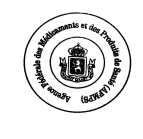 L’administrateur général de l’AFMPSL’administrateur général de l’AFMPSL’administrateur général de l’AFMPSCOMPOSITION QUALITATIVE(Dénomination Commune Internationale (D.C.I) ou, à défaut,dénomination commune usuelle)COMPOSITION QUALITATIVE(Dénomination Commune Internationale (D.C.I) ou, à défaut,dénomination commune usuelle)COMPOSITION QUALITATIVE(Dénomination Commune Internationale (D.C.I) ou, à défaut,dénomination commune usuelle)COMPOSITION QUALITATIVE(Dénomination Commune Internationale (D.C.I) ou, à défaut,dénomination commune usuelle)COMPOSITION QUANTITATIVEPRINCIPES ACTIFSAUTRES COMPOSANTScf donneés fabricantANNEXE à l’autorisation d’importation parallèle :                               Dénomination :1) Nom et adresse du(des) responsable(s) du conditionnement 1) Nom et adresse du(des) responsable(s) du conditionnement 2) Nom et adresse du(des) responsable(s) de la certification du lot du médicament reconditionné 2) Nom et adresse du(des) responsable(s) de la certification du lot du médicament reconditionné 3) Nom et adresse du(des) distributeur(s) du médicament reconditionné3) Nom et adresse du(des) distributeur(s) du médicament reconditionné4) Nom et adresse du titulaire de l’autorisation de mise sur le marché5) Base légale de l’autorisation de mise sur le marché6) Taille du conditionnement(s)7) Nom et adresse du titulaire de l’autorisation de mise sur le marché7) Nom et adresse du titulaire de l’autorisation de mise sur le marché8) Base légale de l’autorisation de mise sur le marché8) Base légale de l’autorisation de mise sur le marché9) Nom et adresse du(des) fabricant(s) responsable(s) pour la libération du lot9) Nom et adresse du(des) fabricant(s) responsable(s) pour la libération du lotInformation supplémentaire :